12th March 2018Dear Parent/Carers  Mother’s Afternoon – Friday, 9th MarchThank you to all our mums, grandmothers and great grandmothers who came along on Friday afternoon and enjoyed a cake and refreshments with their children. It was lovely to see so many of you in school.Chocolate/Egg Donations for the Easter Fair Thank you for all your donations on Friday for our Easter Fair. Friends Film ClubThank you to all of our children who supported this Friends fundraising event; they all had a great evening!Pupil Premium (FREE SCHOOL MEALS)  Some parents/carers whose income is below £16,190 per family are entitled to Free School Meals (OFSTED call this pupil premium). The school currently receives additional funding per pupil in our budget to use to support these pupils across the school. We use it to benefit every child by supporting us to have extra staff for small group work, buy resources to support small group work and interventions. A small proportion of this funding is used to subsidise Breakfast and Afterschool clubs and support costs of residential and school visits. Information leaflets are available in the Main Entrance and the FMS telephone number is 01670 623592.PLEASE APPLY TO BENEFIT YOU, YOUR CHILD, AND YOUR CHILD’S SCHOOL, THANK YOU.****Gaming at home****Please can we remind all families to monitor what games their children are accessing and playing at home. Some games allow your child to access other websites/internet that you may not be aware of.  Please check and keep vigilant. Mobile Phone NumbersPlease inform the school office if you have change your number so you are kept up-to-date with our text to parents messaging service, thank you.Old £10 notesAs the final day to use your old notes was March 1st, we will no longer be accepting these in school, thank you. Invite to Easter Celebrations 2018Y1/2/3/4 will be celebrating Easter Service on Tuesday,  27th March in the school hall at 2pm Nursery will be celebrating Easter at 11.15am on Thursday 29th March with some songs and an Easter egg hunt Reception will be celebrating Easter at 1.15pm on Thursday 29th March with some songs and an Easter egg hunt  Parents/grandparents are invited to these celebrations, thank you.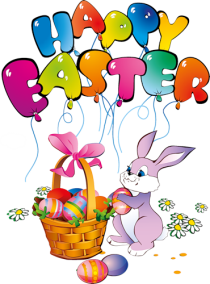 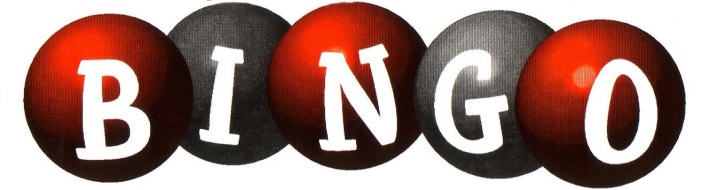 Key Stage 2 Residential Trip in MayPlease have the balance of this trip paid by the end of the Spring Term (29th March) so we can pay the final amount owing. This can be paid either by instalments or one payment to the school office, thank you.Sending money into schoolPlease remember if you are sending in any money to school for whatever reason, send it in an envelope or money bag indicating what the money is for, this includes when handing to members of staff. PLEASE DON’T HAND LOOSE CASH TO MEMBERS OF STAFF.School handles money for lots of different activities and would appreciate your co-operation, thank you. PUNCTUALITYDuring last half term we recorded lots of occurrences of pupil lateness. Pupils are recorded as being late for school if they arrive after the doors have closed and come in through the main school doors. Children who arrive after 9am receive an unauthorised mark.All Doors will be locked once classes are inside and the main entrance will have to be used! IF YOU ARE RUNNING LATE FOR ANY REASON OR YOUR CHILD IS NOT COMING INTO SCHOOL DUE TO SICKNESS, PLEASE RING TO LET US KNOW, THANK YOU.All late marks show on children’s attendance registers and we will be routinely contacting parents whose children are regularly late. Our routines start the minute children arrive at school with children getting straight on with their independent work in class. Children arriving late miss out on vital learning time and find it harder to settle into the school day and some pupils get upset when they are constantly late. Please help us by ensuring your child is at school, ready to come in when the bell rings at 8.50am. We’ll keep you posted on how we are doing in our assemblies and newsletters.Attendance  Please remember your child’s attendance in school is extremely important. Awards will continue to be given to each class with the best attendance. Can we remind parents about a section of the Education Act 1996: “Central to raising standards in education and ensuring all pupils can fulfil their potential is an assumption so widely understood that it is insufficiently stated – pupils need to attend school regularly to benefit from their education. Missing out on lessons leaves children vulnerable to falling behind. Children with poor attendance tend to achieve less in both primary and secondary school”                NO HOLIDAYS will be authorised in term time.We have a new Education Welfare Officer working with us this year who will be monitoring attendance very closely; especially the late marks so please ensure your child/ren are on the school yard for the bell at 8.50am every morning. Attendance for week ending 2/3/18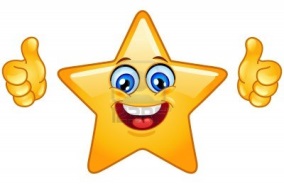 Diary Dates:Tuesday, 13th March – Height & Weight Reception ChildrenTuesday, 13th March – Year 1 Hula-hooping event at Ashington Leisure Centre (home for usual time)Wednesday, 14th March – UV bike markings in school Monday, 19th March – Messy Monday at 3.15pm-4.15pmTuesday, 20th March – (PM) Dance Showcase at JSCS for KS2 Friday, 23rd March – Friends Easter Fair at 2pmTuesday, 27th March – Easter Celebration at 2pm for Y1/2/3/4Tuesday, 27th March – Friends Easter Bingo at 7pm***NEW DATE*** Wed 28th March KS2 River Trip (home approx. 4.30pm) Wednesday, 28th March – Easter Roast Dinner (any packed lunch children wanting a dinner to book and pay at the office, thank you)Thursday, 29th March – Easter celebrations for Nursery at 11.15am & Oak Class at 1.15pm  Thursday, 29th March – deadline for final balance for KS2 residential tripThursday, 29th March – School closes a 2pm for Easter Holidays 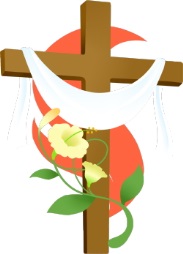 Friday, 30th March – Good FridayMonday, 2nd April – Easter MondayMonday, 16th April – School opens at 8.50am for the Summer TermMonday, 16th April – Messy Monday at 3.15pmEasy Fund Raising www.easyfundraising.org.uk. Please register and keep Shopping online on this website for school funds. Every penny you spend helps school.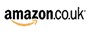 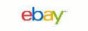 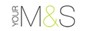 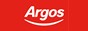 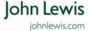 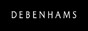 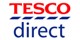 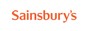 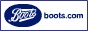 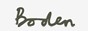 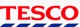 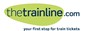 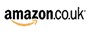 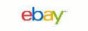 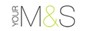 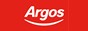 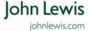 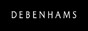 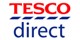 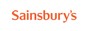 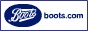 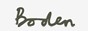 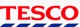 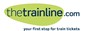 Kind Regards Louise Laskey Mrs L Laskey Head Teacher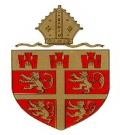 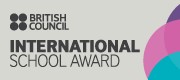 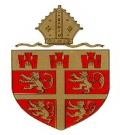 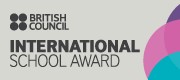 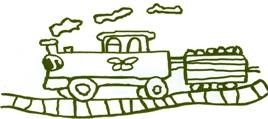 